คู่มือสำหรับประชาชน: การขออนุญาตก่อสร้างอาคารตามมาตรา 21หน่วยงานที่รับผิดชอบ:ส่วนโยธา องค์การบริหารส่วนตำบลสามเมืองกระทรวง:กระทรวงมหาดไทย1.ชื่อกระบวนงาน:การขออนุญาตก่อสร้างอาคารตามมาตรา 212.หน่วยงานเจ้าของกระบวนงาน:ส่วนโยธา องค์การบริหารส่วนตำบลสามเมือง3.ประเภทของงานบริการ: กระบวนงานบริการที่เบ็ดเสร็จในหน่วยเดียว	4.หมวดหมู่ของงานบริการ:อนุญาต/ออกใบอนุญาต/รับรอง	5.กฎหมายที่ให้อำนาจการอนุญาต หรือที่เกี่ยวข้อง:6.ระดับผลกระทบ: บริการที่มีความสำคัญด้านเศรษฐกิจ/สังคม	7.พื้นที่ให้บริการ: ท้องถิ่น	8.กฎหมายข้อบังคับ/ข้อตกลงที่กำหนดระยะเวลา พระราชบัญญัติควบคุมอาคารพ.ศ. 2522 ,กฏกระทรวงข้อบัญญัติท้องถิ่นและประกาศกระทรวงมหาดไทยที่ออกโดยอาศัยอำนาจตามพระราชบัญญัติควบคุมอาคารพ.ศ. 2522	ระยะเวลาที่กำหนดตามกฎหมาย / ข้อกำหนด ฯลฯ	ไม่เกิน 45 วัน9.ข้อมูลสถิติ	จำนวนเฉลี่ยต่อเดือน0		จำนวนคำขอที่มากที่สุด 0		จำนวนคำขอที่น้อยที่สุด 0	10.ชื่ออ้างอิงของคู่มือประชาชน [สำเนาคู่มือประชาชน] การขออนุญาตก่อสร้างอาคารตามมาตรา 21 	11.ช่องทางการให้บริการ	12.หลักเกณฑ์ วิธีการ เงื่อนไข(ถ้ามี) ในการยื่นคำขอ และในการพิจารณาอนุญาต(1) อาคารอยู่อาศัยไม่เกินสองชั้นและมีพื้นที่อาคารไม่ เกิน 150 ตารางเมตร(2) อาคารเก็บผลผลิตทางเกษตรที่มีพื้นที่อาคารไม่เกิน 100 ตารางเมตร(3) อาคารเลี้ยงสัตว์ที่มีพื้นที่ไม่เกิน 100 ตารางเมตร(4) รั้วกำแพง ประตู เพิงหรือแผงลอย(5) หอถังน้ำที่มีความสูงไม่เกิน 6 เมตรซึ่งจะก่อสร้างดัดแปลง รื้อถอน หรือเคลื่อนย้าย อาคารภายในเขตองค์การบริหารส่วนตำบลหนองกี่ โดยไม่ต้องยื่น แบบแปลน รายการประกอบแบบแปลนและรายการคำนวณ เพียงแต่ยื่น “แผนผังบริเวณ” แสดงแนวเขตที่ดิน “แปลนพื้นชั้น ล่าง” และที่ตั้งของอาคารโดยสังเขป - กรณีพื้นที่ของอาคารไม่เกิน 150 ตารางเมตร ระยะเวลา ณ ที่ท่าการ อบต.ไม่เกิน 7 วันท่าการ - กรณีพื้นที่ขออาคารเกิน 150 ตารางเมตร อบต.ส่ง เรื่องให้โยธาจังหวัดตรวจสอบระยะเวลาไม่เกิน 30 วันท่าการ - ทั้งนี้ระยะเวลาด่าเนินการทั้งหมด ไม่เกิน 45 วันท่า การ หมายเหตุ - กรณีปลูกสร้าง ดัดแปลง รื้อถอน หรือ เคลื่อนย้ายอาคารก่อนได้รับใบอนุญาตจากเจ้าพนักงาน ท้องถิ่น (นายกองค์การบริหารส่วนตำบล) และต่อมา ประสงค์จะได้ใบอนุญาตจากเจ้าพนักงานท้องถิ่น เจ้า พนักงานท้องถิ่นอาจพิจารณาไม่ออกใบอนุญาตให้ก็ได้13.ขั้นตอน ระยะเวลา และส่วนงานที่รับผิดชอบระยะเวลาดำเนินการรวม 7 วัน14.งานบริการนี้ผ่านการดำเนินการลดขั้นตอน และระยะเวลาปฏิบัติราชการมาแล้ว	 ยังไม่ผ่านขบวนงานลดขั้นตอน15.รายการเอกสารหลักฐานประกอบการยื่นคำขอ15.1) เอกสารยืนยันตัวตนที่ออกโดยหน่วยงานภาครัฐ15.2) เอกสารอื่น ๆ สำหรับยื่นเพิ่มเติม16.ค่าธรรมเนียม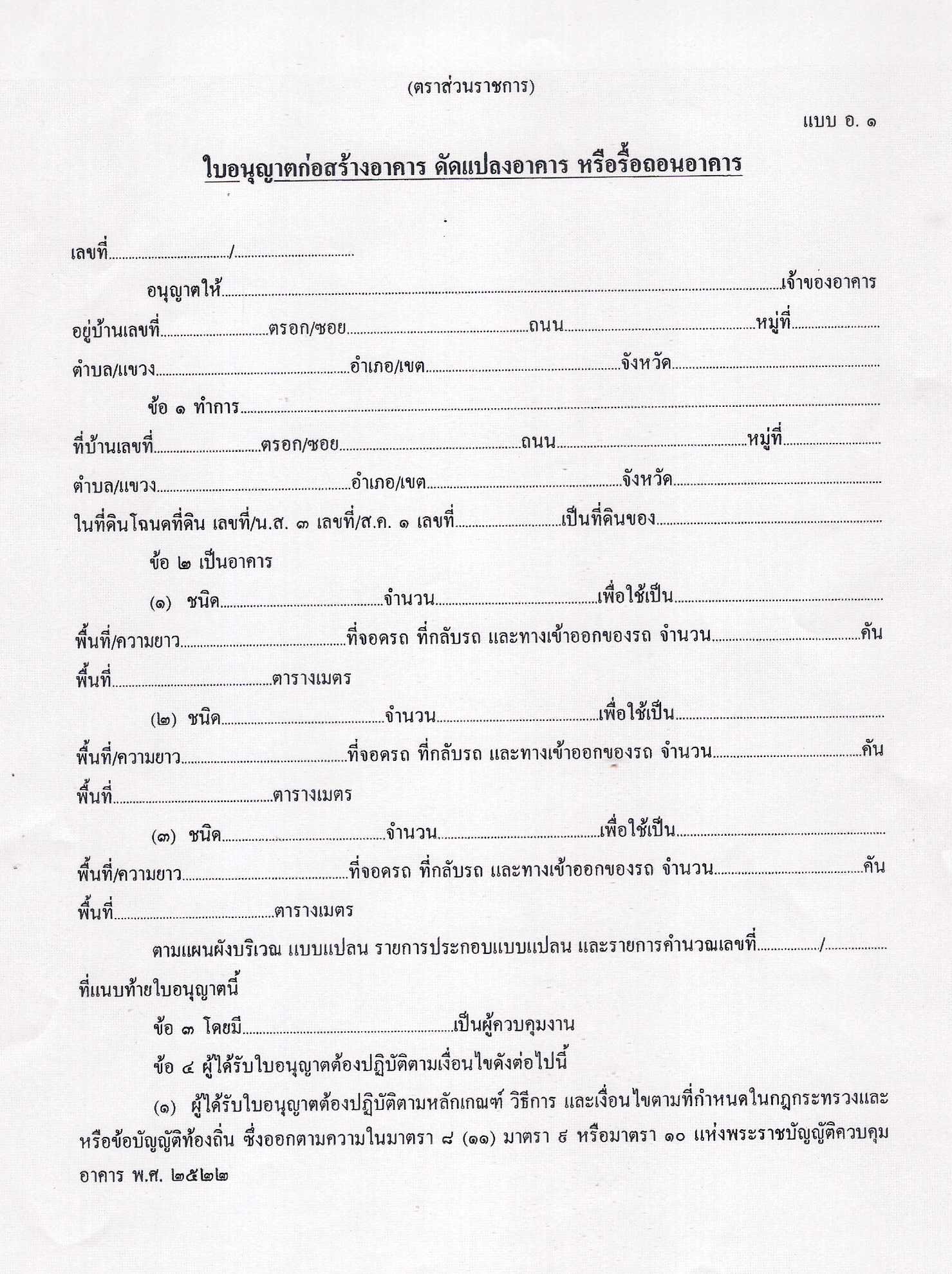 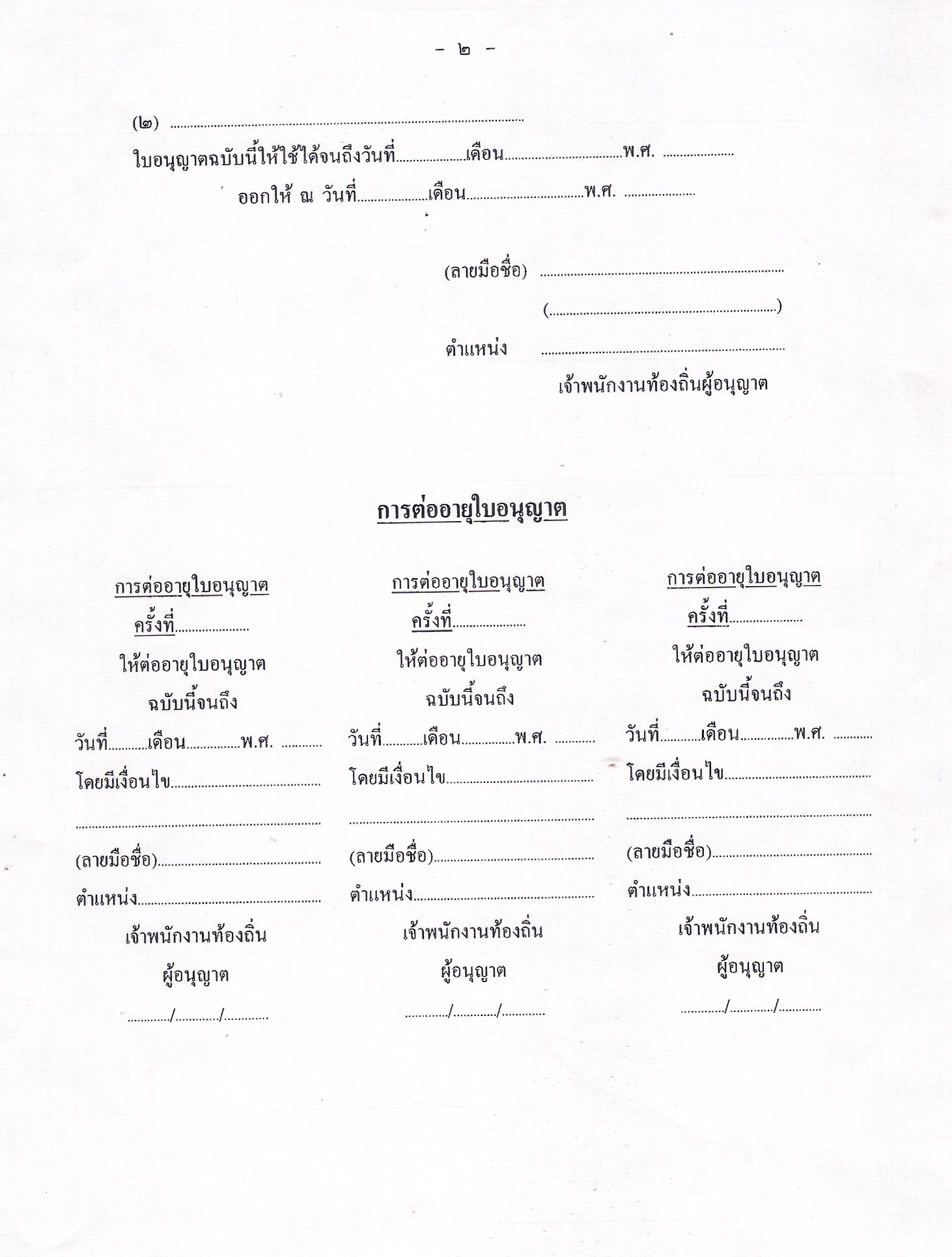 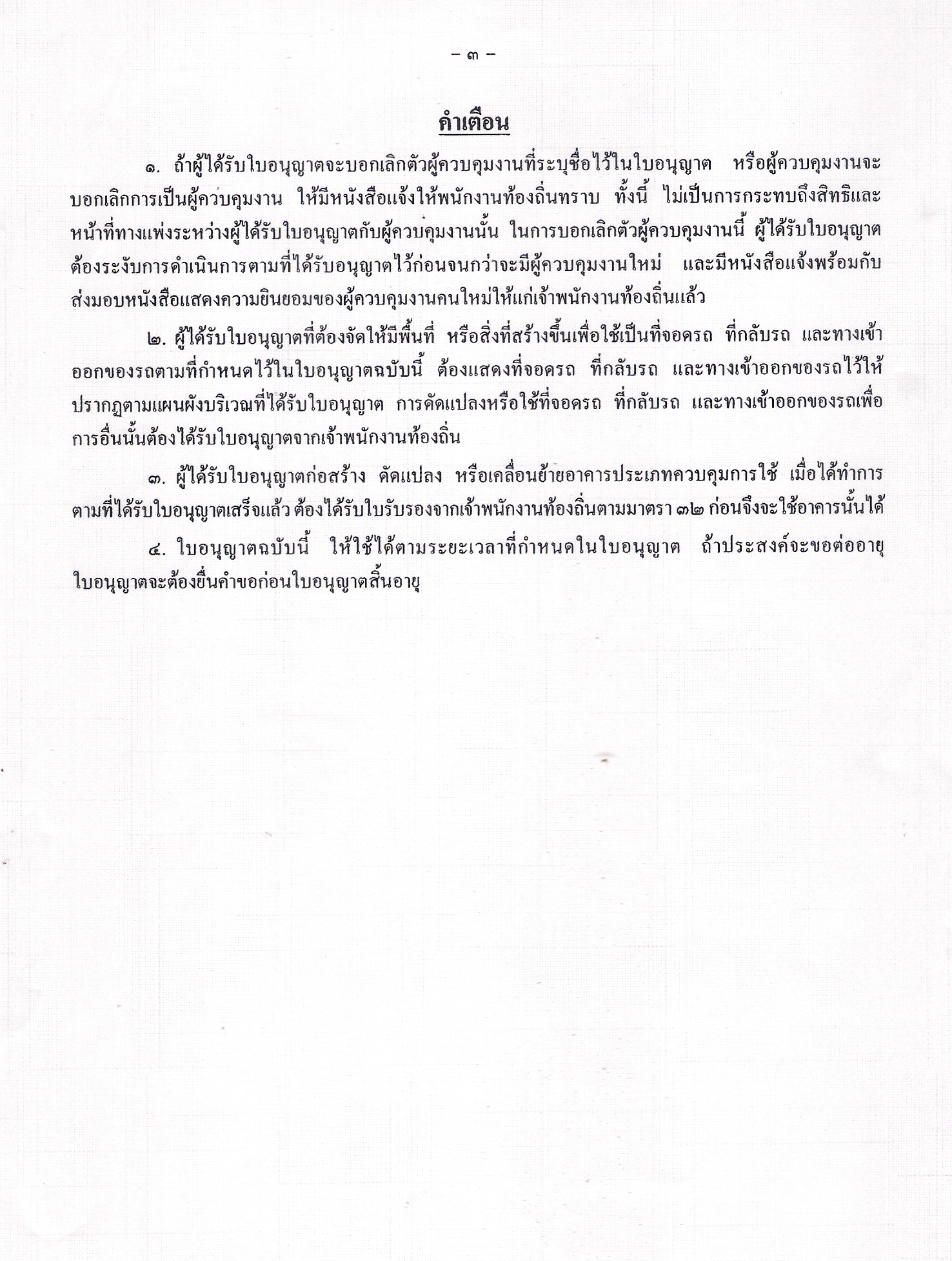 1)พระราชบัญญัติควบคุมอาคารพ.ศ. 25221)สถานที่ให้บริการที่องค์การบริหารส่วนตำบลสามเมืองระยะเวลาเปิดให้บริการ เปิดให้บริการวันจันทร์ถึงวันศุกร์ (ยกเว้นวันหยุดที่ทางราชการกำหนด) ตั้งแต่เวลา 08:30 - 16:30 น. (มีพักเที่ยง)ที่ประเภทขั้นตอนรายละเอียดของขั้นตอนการบริการระยะเวลาให้บริการส่วนงาน / หน่วยงานที่รับผิดชอบ หมายเหตุ1)การตรวจสอบเอกสารการพิจารณา1.ประชาชนผู้ขออนุญาตก่อสร้างยื่นแบบคำขอ/เจ้าหน้าที่รับเอกสาร/ตรวจสอบเอกสารหลักฐาน/กรอกแบบฟอร์มใบขออนุญาต2.ตรวจสอบสถานที่บริเวณก่อสร้างและแบบแปลนก่อสร้าง จำนวน 3 ชุด3.การตรวจแบบแปลน รายละเอียด การพิจารณาออกใบอนุญาต/แจ้งเรื่องประชาชนผู้ขอให้มารับเอกสาร     1 วัน      3 วัน      3 วันส่วนโยธาที่รายการเอกสารยืนยันตัวตนหน่วยงานภาครัฐผู้ออกเอกสารจำนวนเอกสาร
ฉบับจริงจำนวนเอกสาร
สำเนาหน่วยนับเอกสาร หมายเหตุ1)บัตรประจำตัวประชาชน-01ฉบับ(กรณีบุคคลธรรมดา)2)หนังสือรับรองนิติบุคคล-01ชุด(กรณีนิติบุคคล)ที่รายการเอกสารยื่นเพิ่มเติมหน่วยงานภาครัฐผู้ออกเอกสารจำนวนเอกสาร
ฉบับจริงจำนวนเอกสาร
สำเนาหน่วยนับเอกสาร หมายเหตุ1)แบบคำขออนุญาตก่อสร้างอาคาร  (แบบข. 1)-10ชุด-2)โฉนดที่ดินน.ส.3 หรือส.ค.1 ขนาดเท่าต้นฉบับทุกหน้าพร้อมเจ้าของที่ดินลงนามรับรองสำเนาทุกหน้ากรณีผู้ขออนุญาตไม่ใช่เจ้าของที่ดินต้องมีหนังสือยินยอมของเจ้าของที่ดินให้ก่อสร้างอาคารในที่ดิน-01ชุด(เอกสารในส่วนของผู้ขออนุญาต)3)ใบอนุญาตให้ใช้ที่ดินและประกอบกิจการในนิคมอุตสาหกรรมหรือใบอนุญาตฯฉบับต่ออายุหรือใบอนุญาตให้ใช้ที่ดินและประกอบกิจการ (ส่วนขยาย) พร้อมเงื่อนไขและแผนผังที่ดินแนบท้าย (กรณีอาคารอยู่ในนิคมอุตสาหกรรม)-10ชุด(เอกสารในส่วนของผู้ขออนุญาต)4)กรณีที่มีการมอบอำนาจต้องมีหนังสือมอบอำนาจติดอากรแสตมป์๓๐บาทพร้อมสำเนาบัตรประจำตัวประชาชนสำเนาทะเบียนบ้านหรือหนังสือเดินทางของผู้มอบและผู้รับมอบอำนาจ-10ชุด(เอกสารในส่วนของผู้ขออนุญาต)5)บัตรประจำตัวประชาชนและสำเนาทะเบียนบ้านของผู้มีอำนาจลงนามแทนนิติบุคคลผู้รับมอบอำนาจเจ้าของที่ดิน (กรณีเจ้าของที่ดินเป็นนิติบุคคล)-01ชุด(เอกสารในส่วนของผู้ขออนุญาต)6)หนังสือยินยอมให้ชิดเขตที่ดินต่างเจ้าของ (กรณีก่อสร้างอาคารชิดเขตที่ดิน)-10ชุด(เอกสารในส่วนของผู้ขออนุญาต)7)หนังสือรับรองของสถาปนิกผู้ออกแบบพร้อมสำเนาใบอนุญาตเป็นผู้ประกอบวิชาชีพสถาปัตยกรรมควบคุม (กรณีที่เป็นอาคารมีลักษณะขนาดอยู่ในประเภทวิชาชีพสถาปัตยกรรมควบคุม)-10ชุด(เอกสารในส่วนของผู้ออกแบบและควบคุมงาน)8)หนังสือรับรองของวิศวกรผู้ออกแบบพร้อมสำเนาใบอนุญาตเป็นผู้ประกอบวิชาชีพวิศวกรรมควบคุม (กรณีที่เป็นอาคารมีลักษณะขนาดอยู่ในประเภทวิชาชีพวิศวกรรมควบคุม)-10ชุด(เอกสารในส่วนของผู้ออกแบบและควบคุมงาน)9)แผนผังบริเวณแบบแปลนรายการประกอบแบบแปลนที่มีลายมือชื่อพร้อมกับเขียนชื่อตัวบรรจงและคุณวุฒิที่อยู่ของสถาปนิกและวิศวกรผู้ออกแบบตามกฎกระทรวงฉบับที่ 10 (พ.ศ.2528)-10ชุด(เอกสารในส่วนของผู้ออกแบบและควบคุมงาน)10)รายการคำนวณโครงสร้างแผ่นปกระบุชื่อเจ้าของอาคารชื่ออาคารสถานที่ก่อสร้างชื่อคุณวุฒิที่อยู่ของวิศวกรผู้คำนวณพร้อมลงนามทุกแผ่น          (กรณีอาคารสาธารณะอาคารพิเศษอาคารที่ก่อสร้างด้วยวัสดุถาวรและทนไฟเป็นส่วนใหญ่) กรณีอาคารบางประเภทที่ตั้งอยู่ในบริเวณที่ต้องมีการคำนวณให้อาคารสามารถรับแรงสั่นสะเทือนจากแผ่นดินไหวได้ตามกฎกระทรวงกำหนดการรับน้ำหนักความต้านทานความคงทนของอาคารและพื้นดินที่รองรับอาคารในการต้านทานแรงสั่นสะเทือนของแผ่นดินไหวพ.ศ. 2540 ต้องแสดงรายละเอียดการคำนวณการออกแบบโครงสร้าง-10ชุด(เอกสารในส่วนของผู้ออกแบบและควบคุมงาน)11)กรณีใช้หน่วยแรงเกินกว่าค่าที่กำหนดในกฎกระทรวงฉบับที่ 6 พ.ศ. 2527 เช่นใช้ค่า fc > 65 ksc. หรือค่า fc’> 173.3 ksc. ให้แนบเอกสารแสดงผลการทดสอบความมั่นคงแข็งแรงของวัสดุที่รับรองโดยสถาบันที่เชื่อถือได้วิศวกรผู้คำนวณและผู้ขออนุญาตลงนาม-10ชุด(เอกสารในส่วนของผู้ออกแบบและควบคุมงาน)12)กรณีอาคารที่เข้าข่ายตามกฎกระทรวงฉบับที่ 48 พ.ศ. 2540 ต้องมีระยะของคอนกรีตที่หุ้มเหล็กเสริมหรือคอนกรีตหุ้มเหล็กไม่น้อยกว่าที่กำหนดในกฎกระทรวงหรือมีเอกสารรับรองอัตราการทนไฟจากสถาบันที่เชื่อถือได้ประกอบการขออนุญาต-10ชุด(เอกสารในส่วนของผู้ออกแบบและควบคุมงาน)13)หนังสือยินยอมเป็นผู้ควบคุมงานของสถาปนิกผู้ควบคุมการก่อสร้างพร้อมสำเนาใบอนุญาตเป็นผู้ประกอบวิชาชีพสถาปัตยกรรมควบคุม (กรณีอาคารที่ต้องมีสถาปนิกควบคุมงาน)-10ชุด(เอกสารในส่วนของผู้ออกแบบและควบคุมงาน)14)หนังสือยินยอมเป็นผู้ควบคุมงานของวิศวกรผู้ควบคุมการก่อสร้างพร้อมสำเนาใบอนุญาตเป็นผู้ประกอบวิชาชีพวิศวกรรมควบคุม (กรณีอาคารที่ต้องมีวิศวกรควบคุมงาน)-10ชุด(เอกสารในส่วนของผู้ออกแบบและควบคุมงาน)15)แบบแปลนและรายการคำนวณงานระบบของอาคารตามกฎกระทรวงฉบับที่ 33 (พ.ศ. 2535)-10ชุด(เอกสารที่ต้องยื่นเพิ่มเติมสำหรับกรณีเป็นอาคารสูงหรืออาคารขนาดใหญ่พิเศษ)16)หนังสือรับรองของผู้ประกอบวิชาชีพวิศวกรรมควบคุมของวิศวกรผู้ออกแบบระบบปรับอากาศ-10ชุด(เอกสารที่ต้องยื่นเพิ่มเติมสำหรับกรณีเป็นอาคารสูงหรืออาคารขนาดใหญ่พิเศษ)17)หนังสือรับรองของผู้ประกอบวิชาชีพวิศวกรรมควบคุมของวิศวกรผู้ออกแบบระบบไฟฟ้า-10ชุด(เอกสารที่ต้องยื่นเพิ่มเติมสำหรับกรณีเป็นอาคารสูงหรืออาคารขนาดใหญ่พิเศษ)18)หนังสือรับรองของผู้ประกอบวิชาชีพวิศวกรรมควบคุมของวิศวกรผู้ออกแบบระบบป้องกันเพลิงไหม้-10ชุด(เอกสารที่ต้องยื่นเพิ่มเติมสำหรับกรณีเป็นอาคารสูงหรืออาคารขนาดใหญ่พิเศษ)19)หนังสือรับรองของผู้ประกอบวิชาชีพวิศวกรรมควบคุมของวิศวกรผู้ออกแบบระบบบำบัดน้ำเสียและการระบายน้ำทิ้ง-10ชุด(เอกสารที่ต้องยื่นเพิ่มเติมสำหรับกรณีเป็นอาคารสูงหรืออาคารขนาดใหญ่พิเศษ)20)หนังสือรับรองของผู้ประกอบวิชาชีพวิศวกรรมควบคุมของวิศวกรผู้ออกแบบระบบประปา-10ชุด(เอกสารที่ต้องยื่นเพิ่มเติมสำหรับกรณีเป็นอาคารสูงหรืออาคารขนาดใหญ่พิเศษ)21)หนังสือรับรองของผู้ประกอบวิชาชีพวิศวกรรมควบคุมของวิศวกรผู้ออกแบบระบบลิฟต์-10ชุด(เอกสารที่ต้องยื่นเพิ่มเติมสำหรับกรณีเป็นอาคารสูงหรืออาคารขนาดใหญ่พิเศษ)1)เป็นไปตามหลักเกณฑ์ของกฎกระทรวงฉบับที่ 7 พ.ศ. 2528 ออกตามความในพระราชบัญญัติควบคุมอาคารพ.ศ. 2522ค่าธรรมเนียม- ค่าใบอนุญาตก่อสร้าง   ฉบับละ   20  บาท                                                                - ค่าธรรมเนียมในการตรวจแบบแปลน (คิดตามพื้นที่ของอาคาร)- อาคารไม่เกิน 2 ชั้น สูงไม่เกิน 12 เมตร ตร.ม. ละ 50 สตางค์- อาคารไม่เกิน 3 ชั้น และสูงเกิน 12 เมตร แต่ไม่เกิน 15 เมตร ตร.ม. ละ 12 บาท
- อาคารสูงเกิน 3 ชั้น หรือสูงเกิน 15 เมตร ตร.ม. ละ 4 บาท- ป้าย ตร.ม. ละ 4 บาท 
17.ช่องทางการร้องเรียน ส่วนโยธา องค์การบริหารส่วนตำบลสามเมือง1. ทางอินเทอร์เน็ต http://www.sammuangsida.go.th2. โทรศัพท์: 0-4430-3138	3. ทางไปรษณีย์ อบต.สามเมือง 36 หมู่ที่ 4 ต.สามเมือง อ.สีดา จ.นครราชสีมา 304304. ร้องเรียนด้วยตนเอง
5. ตู้รับฟังความคิดเห็น (องค์การบริหารส่วนตำบลสามเมือง)
18.ตัวอย่างแบบฟอร์ม ตัวอย่าง และคู่มือการกรอก